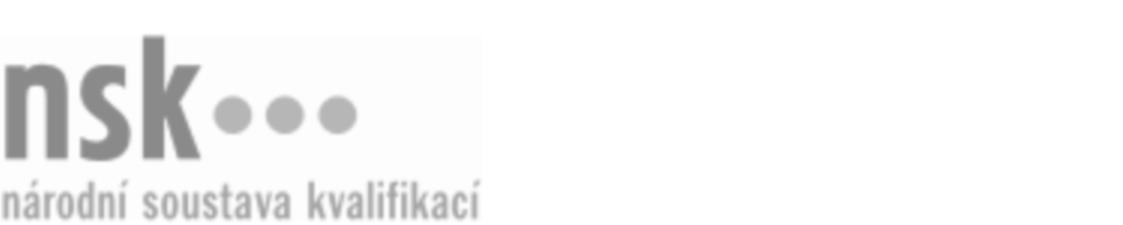 Kvalifikační standardKvalifikační standardKvalifikační standardKvalifikační standardKvalifikační standardKvalifikační standardKvalifikační standardKvalifikační standardBarvíř/barvířka textilií (kód: 31-040-H) Barvíř/barvířka textilií (kód: 31-040-H) Barvíř/barvířka textilií (kód: 31-040-H) Barvíř/barvířka textilií (kód: 31-040-H) Barvíř/barvířka textilií (kód: 31-040-H) Barvíř/barvířka textilií (kód: 31-040-H) Barvíř/barvířka textilií (kód: 31-040-H) Autorizující orgán:Ministerstvo průmyslu a obchoduMinisterstvo průmyslu a obchoduMinisterstvo průmyslu a obchoduMinisterstvo průmyslu a obchoduMinisterstvo průmyslu a obchoduMinisterstvo průmyslu a obchoduMinisterstvo průmyslu a obchoduMinisterstvo průmyslu a obchoduMinisterstvo průmyslu a obchoduMinisterstvo průmyslu a obchoduMinisterstvo průmyslu a obchoduMinisterstvo průmyslu a obchoduSkupina oborů:Textilní výroba a oděvnictví (kód: 31)Textilní výroba a oděvnictví (kód: 31)Textilní výroba a oděvnictví (kód: 31)Textilní výroba a oděvnictví (kód: 31)Textilní výroba a oděvnictví (kód: 31)Textilní výroba a oděvnictví (kód: 31)Týká se povolání:Barvíř textiliíBarvíř textiliíBarvíř textiliíBarvíř textiliíBarvíř textiliíBarvíř textiliíBarvíř textiliíBarvíř textiliíBarvíř textiliíBarvíř textiliíBarvíř textiliíBarvíř textiliíKvalifikační úroveň NSK - EQF:333333Odborná způsobilostOdborná způsobilostOdborná způsobilostOdborná způsobilostOdborná způsobilostOdborná způsobilostOdborná způsobilostNázevNázevNázevNázevNázevÚroveňÚroveňPosuzování kvality a vhodnosti textilního materiálu pro barvení textiliíPosuzování kvality a vhodnosti textilního materiálu pro barvení textiliíPosuzování kvality a vhodnosti textilního materiálu pro barvení textiliíPosuzování kvality a vhodnosti textilního materiálu pro barvení textiliíPosuzování kvality a vhodnosti textilního materiálu pro barvení textilií33Řízení ovládacích panelů kontinuálních linek pro barvení textilních materiálůŘízení ovládacích panelů kontinuálních linek pro barvení textilních materiálůŘízení ovládacích panelů kontinuálních linek pro barvení textilních materiálůŘízení ovládacích panelů kontinuálních linek pro barvení textilních materiálůŘízení ovládacích panelů kontinuálních linek pro barvení textilních materiálů33Příprava barev, chemikálií, roztoků, mas a záhustek pro barvení textilií podle předepsaných recepturPříprava barev, chemikálií, roztoků, mas a záhustek pro barvení textilií podle předepsaných recepturPříprava barev, chemikálií, roztoků, mas a záhustek pro barvení textilií podle předepsaných recepturPříprava barev, chemikálií, roztoků, mas a záhustek pro barvení textilií podle předepsaných recepturPříprava barev, chemikálií, roztoků, mas a záhustek pro barvení textilií podle předepsaných receptur33Seřizování, ošetřování a údržba strojů, linek a zařízení pro barvení textilních materiálůSeřizování, ošetřování a údržba strojů, linek a zařízení pro barvení textilních materiálůSeřizování, ošetřování a údržba strojů, linek a zařízení pro barvení textilních materiálůSeřizování, ošetřování a údržba strojů, linek a zařízení pro barvení textilních materiálůSeřizování, ošetřování a údržba strojů, linek a zařízení pro barvení textilních materiálů33Obsluha strojů a zařízení pro barvení textilních materiálů s používáním různých druhů barvivObsluha strojů a zařízení pro barvení textilních materiálů s používáním různých druhů barvivObsluha strojů a zařízení pro barvení textilních materiálů s používáním různých druhů barvivObsluha strojů a zařízení pro barvení textilních materiálů s používáním různých druhů barvivObsluha strojů a zařízení pro barvení textilních materiálů s používáním různých druhů barviv33Posuzování kvality obarvených textiliíPosuzování kvality obarvených textiliíPosuzování kvality obarvených textiliíPosuzování kvality obarvených textiliíPosuzování kvality obarvených textilií33Barvíř/barvířka textilií,  28.03.2024 13:18:53Barvíř/barvířka textilií,  28.03.2024 13:18:53Barvíř/barvířka textilií,  28.03.2024 13:18:53Barvíř/barvířka textilií,  28.03.2024 13:18:53Strana 1 z 2Strana 1 z 2Kvalifikační standardKvalifikační standardKvalifikační standardKvalifikační standardKvalifikační standardKvalifikační standardKvalifikační standardKvalifikační standardPlatnost standarduPlatnost standarduPlatnost standarduPlatnost standarduPlatnost standarduPlatnost standarduPlatnost standarduStandard je platný od: 19.06.2020Standard je platný od: 19.06.2020Standard je platný od: 19.06.2020Standard je platný od: 19.06.2020Standard je platný od: 19.06.2020Standard je platný od: 19.06.2020Standard je platný od: 19.06.2020Barvíř/barvířka textilií,  28.03.2024 13:18:53Barvíř/barvířka textilií,  28.03.2024 13:18:53Barvíř/barvířka textilií,  28.03.2024 13:18:53Barvíř/barvířka textilií,  28.03.2024 13:18:53Strana 2 z 2Strana 2 z 2